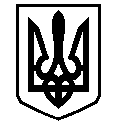 У К Р А Ї Н АВАСИЛІВСЬКА МІСЬКА РАДАЗАПОРІЗЬКОЇ ОБЛАСТІР О З П О Р Я Д Ж Е Н Н Яміського голови06 лютого 2019                                                                                                     № 24Про скликання  виконавчого комітету Василівської  міської ради  	Відповідно до ст. 42, 53 Закону України «Про місцеве самоврядування в Україні»Скликати  засідання  виконавчого  комітету Василівської міської ради Запорізької області  12 лютого   2019  року о 14-00 годині  в приміщенні  Василівської міської ради за адресою: м.Василівка, бульвар Центральний, 1.Включити до порядку денного  засідання виконавчого комітету міської ради  питання:Про  виконання міського бюджету за 2018 рік. Доповідає – Карєва Т.О.  – заступник  міського голови з питань діяльності виконавчих органів ради, начальник  відділу економічного розвитку  виконавчого апарату міської ради.Про внесення змін в рішення виконавчого комітету  Василівської міської ради                                    від 22.12.2015 р. № 153 «Про створення конкурсного комітету  з визначення автомобільного перевізника на автобусному  маршруті загального користування в м.Василівка»; 2.3. Про затвердження Паспорту автобусного  маршруту регулярних перевезень міського сполучення у звичайному   режимі руху в м.Василівка по маршруту № 2;		2.4. Про проведення конкурсу з перевезення пасажирів на автобусному маршруті загального користування в м.Василівка по маршруту № 2; 2.5. Про надання у користування  приміщення пральні  за адресою: м. Василівка, вул. Невського, буд. 63.Доповідає – Борисенко Ю.Л. – заступник міського голови з питань діяльності виконавчих органів ради, начальник відділу комунального господарства та містобудування   виконавчого апарату міської ради.2.6.   Про надання матеріальної допомоги;2.7. Про постановку на квартирний  облік Колесник О.Г.;2.8. Про призначення відповідального квартиронаймача житлового  приміщення за адресою: м. Василівка, вул. Шевченка, буд. 89, кв. 2.Доповідає – Джуган Н.В.  - заступник  міського голови з питань діяльності виконавчих органів ради, начальник відділу з гуманітарних питань  виконавчого апарату міської ради.Міський голова                                                                                                Л.М.Цибульняк  